PERSON SPECIFICATION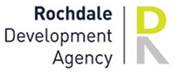 Rochdale Development Agency has agreed some core values which guide the way in which we work:Performance: we are a performance based organisation focused on achieving resultsRespect: we show respect for our colleagues, partners and clientsIntegrity: we act with integrityDevelopment: we are committed to continuous development and improvementExcellence: we strive for excellenceJob TitleBusiness Development ExecutiveCATEGORIESATTRIBUTESESSENTIAL/DESIRABLEQualifications Educated to degree level or equivalent.Holding relevant business qualification.DesirableDesirableExperienceTwo years’ experience in a business to business sales or marketing role. Desirable Technical & ProfessionalAble to interrogate databases, undertake research and collate information.Able to demonstrate experience of effective engagement with key stakeholders including senior business people in order to gain trust and confidence.Able to manage own time effectively, to focus on results, and to meet deadlines on a regular basis.Able to write propositions/bids, create presentations and write reports for internal and external use.Essential EssentialEssentialDesirableKnowledgeKnowledge and some experience of using CRM systems.Knowledge or understanding of the sales process, including lead generation.Knowledge of the role of inward investment in driving economic growth and/or of the commercial property market. DesirableEssentialDesirablePersonal StylePersonable, professional with high levels of probity and integrity.EssentialFinancial ManagementUnderstanding of budget management process including generating invoices and purchase orders for authorisation. EssentialKey skills and competenciesAble to demonstrate experience in the following: Excellent interpersonal skills;Excellent IT skills;Ability to interpret and analyse data;High level of literacy and numeracy;Strong communication skills;Problem solving skills;Negotiation skills;Adaptability; andTeam working.All DesirableOtherCommitment to RDA Values (see below).Essential